بسمه تعاليطرح پيشنهادي پايان نامه(پروپوزال مطالعه کمّی)شماره ………	                                                                             تاريخ…………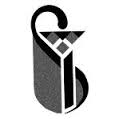 دانشگاه علوم پزشكي وخدمات بهداشتي درماني ایراندانشكدة علوم توانبخشي5- جزئيات طرح پايان نامهمبانی نظری :پیشینه موضوع در پژوهش‌های داخلی: پیشینه موضوع در پژوهش‌های خارجی: جمع بندی:تعریف متغیرهاتعریف نظری(شرحی)تعریف عملی (کاربردی)(برای هر متغیر جداگانه تعریف شود)جامعه مورد مطالعه:جامعه آماری:روش نمونه گیری:حجم نمونه:معیارهای ورود:معیارهای خروج:روش جمع آوری داده ها:شیوه جمع آوری داده ها: (جزئیات اقدامات برای گردآوری داده ها مانند چگونگي توزيع و تكميل پرسشنامه، نحوه آموزش، شرح مداخله و ...)ابزار گردآوری داده ها:بر اساس سیستم ونکوور نوشته شود.پیوست هادر صورت نياز به اخذ رضايت نامه كتبي  اخلاقی از نمونه های مورد پژوهش, نمونه‌اي از فرم مذكور پیوست گردد.در صورتي كه روش و يا ابزار گرد‌آوري داده‌ها پرسشنامه و يا چك ليست مي‌باشد لطفا نمونه‌اي از آن پیوست شود.در صورت نياز ، موافقت كتبي محيط پژوهش اخذ و پیوست گردد.1ـ اطلاعات مربوط به دانشجونام و نام خانوادگي:                                                                    شمارة دانشجويي:نام و نام خانوادگي:                                                                    شمارة دانشجويي:رشتة تحصيلي:                                                                         مقطع تحصيلي:کارشناسی ارشد/دکتریرشتة تحصيلي:                                                                         مقطع تحصيلي:کارشناسی ارشد/دکتریآدرس:                                                                                   تلفن:آدرس:                                                                                   تلفن:آدرس پست الکترونیکی:آدرس پست الکترونیکی:2- عنوان پايان‌نامه/رسالهفارسی:
فارسی:
English:

English:

واژگان کلیدی:فارسی:
فارسی:
English: 
English: 
3- مشخصات استاد راهنما:نام‌خانوادگي:                               نام:                                                    تخصص اصلی:  نام‌خانوادگي:                               نام:                                                    تخصص اصلی:  آخرين مدرك تحصيلي و رتبه دانشگاهی:                                                     ایمیل: آخرين مدرك تحصيلي و رتبه دانشگاهی:                                                     ایمیل: آدرس:تلفن:آدرس:تلفن:4- مشخصات استاد مشاور:نام‌خانوادگي:                                نام:تخصص اصلی:نام‌خانوادگي:                                نام:تخصص اصلی:آخرين مدرك تحصيلي ورتبه دانشگاهی:                                                     ایمیل:آخرين مدرك تحصيلي ورتبه دانشگاهی:                                                     ایمیل:آدرس:تلفن:آدرس:تلفن:4- مشخصات استاد مشاور:نام‌خانوادگي:                                                       نام:تخصص اصلی:  نام‌خانوادگي:                                                       نام:تخصص اصلی:  آخرين مدرك تحصيلي ورتبه دانشگاهی:                                     ایمیل:آخرين مدرك تحصيلي ورتبه دانشگاهی:                                     ایمیل:آدرس:تلفن:آدرس:تلفن:1-5مقدمه و بيان مسئله(بيان مسئله، مرور متون، دليل و ضرورت اجراي طرح)2-5جنبة جديد بودن موضوع3-5سابقه علمی پژوهش های انجام شده4-5هدف كلي5-5اهداف جزئی (فرعی، اختصاصی) (توصیفی،تحلیلی)6-5اهداف کاربردی7-5سوال های راهنما (مهم)8-5فرضیه های پژوهش9-5متغیرهای پژوهش (جدول متغیرها)رديفعنوان متغيرمتغير از نظر نقش آنها در تحقيقمتغير از نظر نقش آنها در تحقيقمتغير از نظر نقش آنها در تحقيقمتغير از نظر نقش آنها در تحقيقمتغيرها از نظر نوعمتغيرها از نظر نوعمتغيرها از نظر نوعمتغيرها از نظر نوعمقیاساندازه گیریمقیاساندازه گیریمقیاساندازه گیریمقیاساندازه گیرینحوه اندازه‌گيريواحد اندازه گیریرديفعنوان متغيرمستقلوابستهمداخله‌گرزمينه‌ايكميكميكيفيكيفياسمیرتبه ایفاصله اینسبتینحوه اندازه‌گيريواحد اندازه گیریرديفعنوان متغيرمستقلوابستهمداخله‌گرزمينه‌ايپيوستهگسستهدو حالتهچند حالتهاسمیرتبه ایفاصله اینسبتینحوه اندازه‌گيريواحد اندازه گیری1234510-5تعریف واژه ها و مفاهیم و متغیرها11-5جامعه مورد مطالعه، جامعه آماري و  حجم نمونه12-5روش و ابزار گردآوري داده ها13-5روش های آماري تجزيه و تحليل داده ها14-5چگونگی رعایت ملاحظات اخلاقی15-5مشکلات و محدودیت های تحقیق16-5كاربردهايي كه از انجام تحقيق متصور است17-5استفاده كنندگان از نتيجة پايان نامه18-5جدول زمان بندی فعالیت های تحقیق	ردیفشرح هر یک از فعالیتهای اجرائی طرح به تفکیکطول مدتزمان اجرازمان اجرازمان اجرازمان اجرازمان اجرازمان اجرازمان اجرازمان اجرا	ردیفشرح هر یک از فعالیتهای اجرائی طرح به تفکیکطول مدتماه۱ماه۲ماه۳ماه ۴ماه ۵ماه ۶ماه ۷ماه …۱۲۳۴۵۶۷بررسی متونتهیه پروپوزال                                            تصویب پروپوزالاجرای طرح(جمع آوری داده ها)تحلیل اطلاعاتگزارش نهایی و انتشار نتایج..........کل زمان پیش‌بینی شده برای اجرای طرحکل زمان پیش‌بینی شده برای اجرای طرحکل زمان پیش‌بینی شده برای اجرای طرح19-5فهرست منابع 